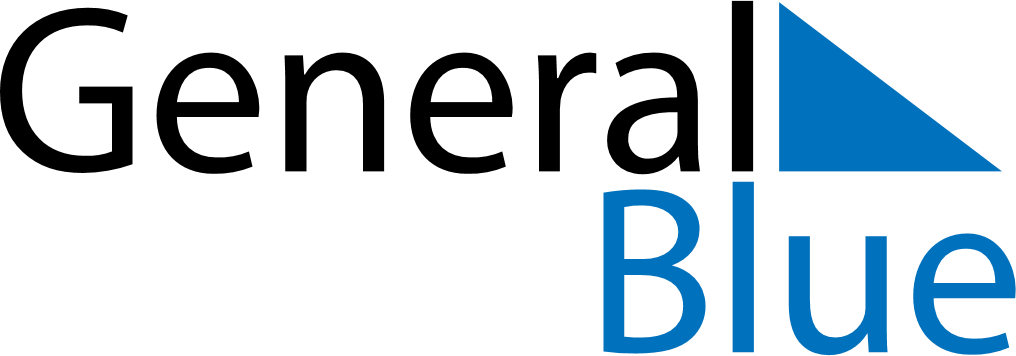 April 2022April 2022April 2022GuamGuamMONTUEWEDTHUFRISATSUN1234567891011121314151617Good FridayEaster Sunday18192021222324Tax Day252627282930Administrative Professionals Day